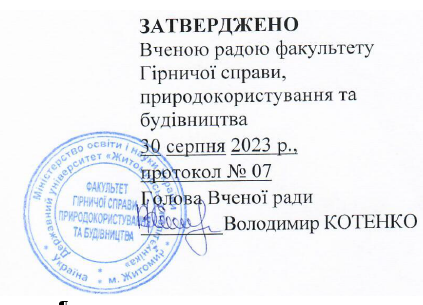 рекомендована літературадля здобувачів вищої освіти освітнього ступеня «бакалавр»спеціальності _____133 «Галузеве машинобудування»_освітньо-професійна програма «Комп'ютерний інжиніринг в машинобудуванні»факультет комп’ютерно інтегрованих технологій, мехатроніки і робототехнікикафедра механічної інженерії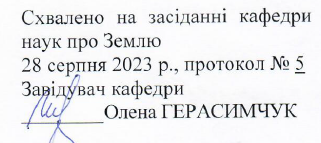 Розробник: к. т. н., доц. кафедри наук про Землю СКИБА ГалинаЖитомир2023–2024 н.р.Рекомендована літератураОсновна літератураСкиба Г.В. Курс загальної хімії: навч. посібник. - Житомир: Державний університет «Житомирська політехніка», 2019. 120 с.Скиба Г.В., Герасимчук О.Л. Фізична хімія та хімія силікатів. Навчально- методичний посібник для виконання лабораторних робіт та самостійної роботи студентів. Житомир: Вид. О. О. Євенок, 2016. – 272 с.Москвін П. П., Скиба Г. В., Добряков В. Л., Колодій М. А., Рашковецький Л. В., Коломис О.Ф,, Рарата С. В. Золь-гель синтез, морфологія поверхні та спектральні властивості надтонких плівок на основі ZnO на монокристалі кремнію. Питання хімії та хімічної технології. 2018. Вип. 4. С. 36-42.Скиба Г.В., Колодій М. А. Стенди для випробування на міцність матеріалів зварних труб при дії корозійного середовища. Вісник ЖДТУ. 2017. № 2(80). С. 25– 28.Методичні рекомендації для виконання і оформлення лабораторних робіт з навчальної дисципліни "Хімічні процеси у машинобудуванні" для здобувачів вищої освіти освітнього ступеня "бакалавр" за спеціальністю 133 "Галузеве машинобудування" (автор Скиба Г.В.), 2023.85 с. Електронне видання (Протокол НМР №7 від 30.03.2023).Balytska N.O., Moskvin P.P., Skyba G.V., Rashkovetskyi L.V., Kryzhanivskyy V.B., Polonskyi L.G. Specific features of surface research of ZnO–SiO2 films by multifractal analysis. Ukr. J. Phys. 2023. V. 68. №12. Р. 822-834.Допоміжна літератураЗагальна хімія : навчальний посібник для студентів технічних спеціальностей / Укладачі : Назарко І.С., Вічко О.І. – Тернопіль : Тернопільський національний технічний університет імені Івана Пулюя, 2019. – 192 сГаб А.І, Шахнін Д.В., Малишев В.В. Аналітична хімія. Якісний та кількісний аналіз. Навчальний посібник. Університет «Україна». 2018. 212 с.Скиба Г.В., Герасимчук О.Л., Корбут М.Б., Кірейцева Г.В .Аналітична хімія природного середовища: навч. посібник. Житомир: Державний університет "Житомирська політехніка", 2022. 164 с.4. Наумов Я., Скиба Г. Склад і виготовлення геополімерного бетону із використанням пульпи як наповнювача. Тези Всеукраїнської науково-практичної конференції здобувачів вищої освіти і молодих учених “Сталий розвиток країни в рамках Європейської інтеграції”, 11 листопада 2021 року. Житомир: "Житомирська політехніка", 2021. С. 29Інформаційні ресурси в ІнтернетіНаукова бібліотека Державного університету «Житомирська політехніка» (адреса: м. Житомир, вул. Чуднівська 103, режим доступу: https://lib.ztu.edu.ua/Електронна бібліотека літератури із загальної хімії: веб-сайт. URL: https://techemy.com (дата звернення: 25.05.2022).Центр електронних навчальних матеріалів: веб-сайт. URL: http://193.108.240.69/moodle/ (дата звернення: 25.05.2022).Наукова бібліотека: веб-сайт. URL:  http://biopro.ucoz.ua/load/zagalna_ta_neorganichna_khimija/1-1-0-15(дата звернення: 25.05.2022).